Restringere il divario tra istruzione e lavoro
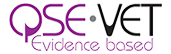 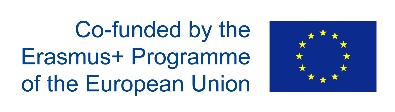 Questionario per gli studenti1. IntroduzioneIl progetto QSE VET intende trovare nuovi modi per adattare l'istruzione alle esigenze (in evoluzione) del mercato del lavoro. Descriviamo i profili professionali a diversi livelli per creare una trasparenza dettagliata nell'artigianato come punto di riferimento per i programmi di formazione professionale. La descrizione (profili di lavoro in Excel) include: 1. una caratterizzazione dei lavori;2. i compiti da eseguire;3. le competenze da possedere ad un livello pertinente;4. l'istruzione professionale corrispondente.Confrontiamo programmi di formazione professionale pertinenti con gli standard stabiliti dalle aziende (2 e 3).Chiediamo alle aziende di verificare questi profili per valutare le prestazioni effettive delle attività e il livello di competenza utilizzando tali profili professionali per dipendenti esperti così come per neolaureati.Chiediamo inoltre a - tirocinanti / apprendisti - di valutare le proprie prestazioni e competenze, applicando gli stessi profili professionali. Chiediamo anche alcune informazioni aggiuntive per inserire le risposte nel loro contesto.Speriamo che alcuni di voi siano anche disposti a partecipare ad un Seminario per discutere i risultati con scuole e aziende.2. Contesto dello studenteQuale corso frequenti?Lavapiatti	Cuoco/ Chef de partie			Capo cuoco	
Quanto ti piacciono i seguenti aspetti?	Da “per nulla” a “moltissimo”Il programma           		-- / - /  / + / ++La scuola				-- / - /  / + / ++La società di collocamento   	-- / - /  / + / ++Il lavoro stesso			-- / - /  / + / ++
Hai intenzione di Lavorare nell’ambito in cui sei stato formato 	Si / No ……………………………………………Seguire programmi avanzati 		             Si / No ……………………………………………
Ti aspetti diTrovare il lavoro per cui sei stato formato	Si presto / Si / Dopo qualche tempo / Probabilmente noGuadagnare un buono stipendio	             Si / Dopo qualche tempo / Probabilmente no3. Valutazione di attività e competenze (fogli Excel)Attività 
Questo foglio ti chiede di valutare le attività che hai eseguito nel tuo tirocinio. Puoi valutare le tue prestazioni da – ad un totale di ++. L'impostazione predefinita è "OK", il che significa che hai eseguito come previsto; Né più né meno. Puoi mettere una X se non hai svolto il l’attività menzionata.
Competenze 
Questo foglio ti chiede di valutare le tue abilità in modo simile. Il foglio mostra le competenze e il livello richiesto per svolgere il lavoro. Puoi valutare la tua abilità da - (che è molto inferiore al livello richiesto) a ++ (molto al di sopra del livello richiesto). Il valore predefinito è nuovamente impostato su "OK".Ultima domanda: sei disposto a partecipare a una riunione per discutere i risultati di questo sondaggio?
Si / No (In tal caso: annotare nome, programma, tel. ed e-mail separatamente dal questionario)Grazie mille per la tua cooperazione!